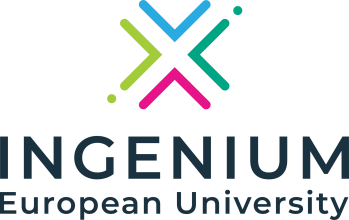 Call for INGENIUM Joint Research Group ProposalsEVALUATION CRITERIAQuality and Efficiency of the Cooperation Arrangements: Assessing how well the project team is structured to collaborate and leverage expertise from various sources.Quality of the work plan, including extent to which the resources assigned to each unit are in line with their objectives (max. 1.0 points)Efficiency of the cooperation, ensuring that all participants have a valid and clearly defined role (max. 1.0 points)Interdisciplinary character of the group, considering whether the project team comprises individuals with diverse expertise (max. 1.0 points)Long-term sustainability of the project (max. 1.0 points)Excellence: Assessing the overall quality, significance, and feasibility of the research proposal.Clarity of the objectives (max. 1.0 points)Credibility of the proposed approach (max. 1.0 points) Extent that proposed work has innovation potential, and is beyond the state of the art (e.g. ground-breaking objectives, novel concepts and approaches (max. 2.0 points) Potential impact of the proposalPathways to create impact on research within INGENIUM, in alignment with the CoARA vision (max. 2.0 points)Public engagement, including the level of engagement with the public or target audience (e.g. disseminating INGENIUM research activities to the broader community) (max 0.5 points)Pathways to create societal impact (max 0.5 points)Extent to which the proposal contributes to health, wellbeing, economic growth, or industry development (max 0.5 points)Extent to which the proposal aligns with and contributes to cultural understanding, preservation, or enrichment (max 0.5 points)Individual assessment report: Each criterion will be scored between 0.0 and 4.0 representing the sum of the scoring of the individual sub-criteria. Sub-criteria have individual maximum scores with a resolution of 0.1.Strengths and weaknesses of the proposal (max 100 words) 